Anexo II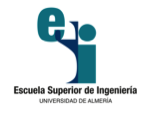 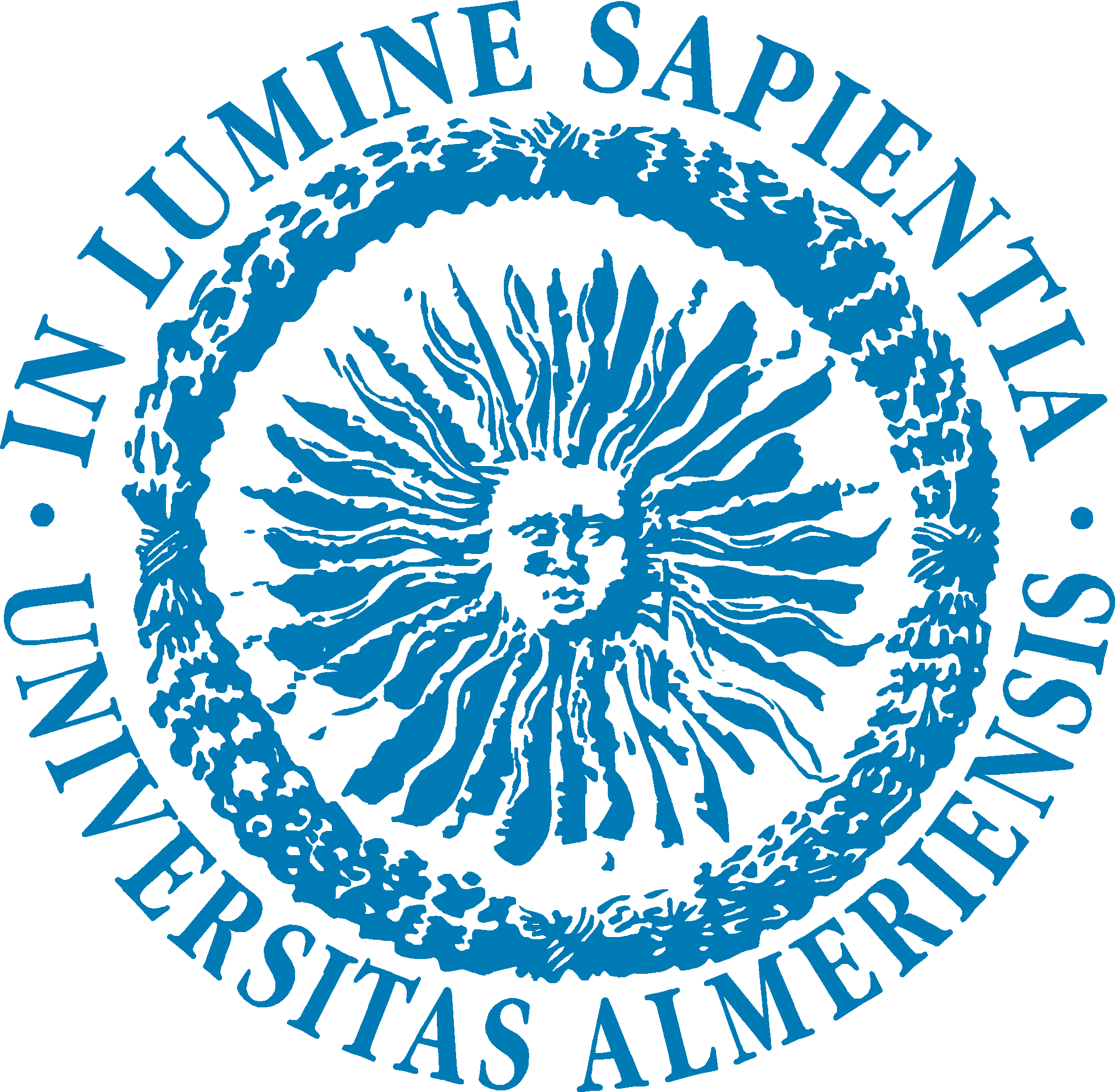 Anteproyecto de TFGGrado en Ingeniería InformáticaNombre y Apellidos EstudianteTítulo del TFGModalidad del TFGMotivación y Justificación del TFGPropuesta de Desarrollo del TFGFirma Director (Codirector) del TFG